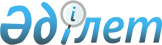 Об утверждении Инструкции по организации плановой госпитализации в стационар в рамках гарантированного объема бесплатной медицинской помощи
					
			Утративший силу
			
			
		
					Приказ Министра здравоохранения Республики Казахстан от 21 декабря 2009 года № 860. Зарегистрирован в Министерстве юстиции Республики Казахстан 28 декабря 2009 года № 5978. Утратил силу приказом Министра здравоохранения Республики Казахстан от 3 июля 2010 года № 492      Сноска. Утратил силу приказом Министра здравоохранения РК от 03.07.2010 № 492 (порядок введения в действие см. п. 6).      Примечание РЦПИ!

      Порядок введения в действие приказа см. п. 5.

      В соответствии с подпунктом 3) пункта 1 статьи 88 и подпунктом 3) пункта 1 статьи 91 Кодекса Республики Казахстан от 18 сентября 2009 года "О здоровье народа и системе здравоохранения", в целях обеспечения прав пациентов на свободный выбор медицинской организации, ПРИКАЗЫВАЮ:



      1. Утвердить прилагаемую Инструкцию по организации плановой госпитализации в стационар в рамках гарантированного объема бесплатной медицинской помощи.



      2. Комитету оплаты медицинских услуг Министерства здравоохранения Республики Казахстан (Каирбекова С.З.) направить настоящий приказ на государственную регистрацию в Министерство юстиции Республики Казахстан.



      3. Департаменту административно-правовой работы Министерства здравоохранения Республики Казахстан (Бисмильдин Ф.Б.) обеспечить официальное опубликование настоящего приказа в средствах массовой информации после его государственной регистрации в Министерстве юстиции Республики Казахстан.



      4. Контроль за исполнением настоящего приказа возложить на Вице-министра здравоохранения Республики Казахстан Биртанова Е.А.



      5. Настоящий приказ вводится в действие по истечении десяти календарных дней со дня его первого официального опубликования.      Министр                                    Ж. ДоскалиевУтверждена           

приказом Министра здравоохранения

Республики Казахстан     

от 21 декабря 2009 года № 860   

Инструкция

по организации плановой госпитализации в стационар в рамках

гарантированного объема бесплатной медицинской помощи 

1. Общие положения

      1. Настоящая Инструкция по организации плановой госпитализации в рамках гарантированного объема бесплатной медицинской помощи (далее - Инструкция) разработана в соответствии со статьями 7, 34 Кодекса Республики Казахстан от 18 сентября 2009 года "О здоровье и системе здравоохранения" и регламентирует единые требования к организации госпитализации больных в плановом порядке на получение квалифицированной, специализированной и медико-социальной стационарной помощи.



      2. Требования, изложенные в настоящей Инструкции, направлены на защиту прав пациентов в части обеспечения свободного выбора медицинской организации, доступности, прозрачности процесса госпитализации в рамках гарантированного объема бесплатной медицинской помощи (далее - ГОБМП), а также в целях обеспечения взаимодействия между участниками процесса плановой госпитализации.



      3. Плановая госпитализация в организацию здравоохранения, оказывающую стационарную помощь (далее - стационар) осуществляется с учетом права пациента на свободный выбор медицинской организации в рамках ГОБМП и планируемого количества случаев госпитализации (далее - предельных объемов).



      4. Направление на госпитализацию в стационар оформляет медицинская организация первичной медико-санитарной помощи (далее - ПМСП) по форме согласно приложению 1 к настоящей Инструкции (далее - направление).



      5. Организацией, определенной уполномоченным органом в области здравоохранения (далее - Бюро госпитализации) осуществляется процедура плановой госпитализации в стационар в рамках ГОБМП путем:



      1) формирования персонифицированной базы данных "Регистр плановой госпитализации" в разрезе профилей коек (далее - Регистр) из данных, направленных специалистами организации ПМСП на госпитализацию и отказа от госпитализации и данных свободных коек в стационаре;



      2) проведения мониторинга плановой госпитализации на республиканском и региональном уровнях согласно данным о больных, нуждающихся в оказании стационарной помощи, представляемых организациями ПМСП и свободных профильных койках, представляемых стационарами;



      3) обеспечения взаимодействия между участниками процесса госпитализации плановых больных на территории Республики Казахстан.



      6. Плановая госпитализация внутри одного района решается между районным стационаром и поликлиникой. 

2. Требования, предъявляемые к организации

плановой госпитализации в стационар

      7. При обращении больного лечащий врач организации ПМСП осуществляет осмотр больного, назначает необходимые для диагностики заболевания и определения тактики лечения клинико-диагностические, инструментальные и рентгенологические исследования, и консультации профильных специалистов (далее - исследования) в соответствии со стандартами в области здравоохранения.



      При отсутствии стандартов, объем диагностических и лечебных мероприятий определяется по медицинским показаниям.



      8. В день определения медицинских показаний для стационарного лечения больного, лечащий врач совместно с заведующим отделением выносит решение о необходимости госпитализации больного в стационар, которое фиксируется в медицинской карте амбулаторного больного.



      9. В случае вынесения решения о необходимости госпитализации больного, в тот же день специалист организации ПМСП:



      1) запрашивает из отдела статистической службы организации ПМСП данные Регистра о свободных койках в разрезе стационаров региона, выбранного пациентом;



      2) направляет в Бюро госпитализации данные о больном, нуждающемся в госпитализации, на электронных или бумажных/факсом носителях для регистрации и мониторинга.



      10. При наличии в Регистре данных о свободных профильных койках в выбранном больным стационаре, врач оформляет направление с указанием номера кода и даты госпитализации.



      11. В случае отсутствия в выбранном больным стационаре свободных коек врач организации ПМСП предлагает больному другие стационары при наличии в них свободных коек.



      12. В случае отказа больного от предложенных стационаров, врач:



      1) сообщает больному о необходимости ожидания плановой госпитализации в выбранный стационар;



      2) направляет данные о больном на электронных или бумажных/факсом носителях в Бюро госпитализации для его регистрации в листе ожидания плановой госпитализации по форме согласно приложению 2 к настоящей Инструкции (далее - Лист ожидания);



      3) оформляет направление, с указанием номера кода Листа ожидания и предварительной даты госпитализации.



      13. Бюро госпитализации:



      1) в оперативном порядке осуществляет подтверждение даты госпитализации больных, направленных организацией ПМСП;



      2) осуществляет регистрацию больных, нуждающихся в госпитализации, и присваивает каждому больному номер кода;



      3) ежедневно направляет в стационары список больных, направленных на госпитализацию;



      4) осуществляет регистрацию больных в Листе ожидания и мониторинг движения;



      5) ежедневно направляет в организации ПМСП сведения о свободных койках в разрезе стационаров и профилей в регионе, а также по запросу и в республиканских клиниках;



      6) ежедневно направляет Лист ожидания в организацию ПМСП для заблаговременного уведомления больных, ожидающих госпитализацию.



      14. Отдел статистической службы организации ПМСП ежедневно по коду больного отслеживает Лист ожидания для своевременного оповещения больного о госпитализации.



      15. В случае ожидания госпитализации свыше десяти календарных дней и истечения срока давности лабораторных исследований больному необходимо повторить в организации ПМСП общеклинические лабораторные исследования.



      16. Во избежание случаев отказа в госпитализации из-за отсутствия коек, организация ПМСП осуществляет с Бюро госпитализации ежедневную сверку по датам госпитализации больных, направленных в стационар. В случае изменений в дате госпитализации своевременно уведомляет больных.



      17. Для мониторинга плановой госпитализации организация ПМСП регистрирует всех больных, направленных на стационарное лечение, в Журнале учета больных направленных на госпитализацию и отказа от госпитализации по форме согласно приложению 3 к настоящей Инструкции.



      Журнал учета больных направленных на госпитализацию и отказа от госпитализации необходимо пронумеровать, прошнуровать, скрепить печатью и подписью руководителя.



      18. Руководители стационаров, оказывающих медицинскую помощь в рамках ГОБМП:



      1) обеспечивают ежедневное направление в Бюро госпитализации информации о свободных койках на начало текущего дня и прогнозируемое их количество на ближайшие пять дней по форме согласно приложению 4 к настоящей Инструкции;



      2) осуществляют качественное предоставление информации в Бюро госпитализации;



      3) обеспечивают контроль за своевременностью госпитализации плановых больных;



      4) создают комиссии для оперативного решения вопроса о госпитализации больных, направленных в плановом порядке, в случае отсутствия свободных коек и согласовывают следующую дату госпитализации в оперативном порядке с Бюро госпитализации;



      5) решают вопрос отсрочки плановой госпитализации больного при непредвиденных обстоятельствах: чрезвычайной ситуации, карантине при инфекционных заболеваниях, массовом отравлении, дорожно-транспортной аварии;



      6) обеспечивают взаимодействие с Бюро госпитализации и организациями ПМСП в рамках ГОБМП.



      19. В случае отказа пациента от медицинской помощи организация ПМСП информирует об этом Бюро госпитализации для снятия данного больного с Листа ожидания.

Приложение 1          

к Инструкции по организации    

плановой госпитализации в стационар

в рамках гарантированного     

объема бесплатной медицинской помощиформа      Формат А4

                      Стационарға жатқызуға

                             ЖОЛДАМА

                           НАПРАВЛЕНИЕ

                  на госпитализацию в стационар*

_________________________________________________________________

Жіберуші медициналық ұйымының атауы (наименование направляющей

медицинской организации*)Жіберілді (Направляется в) __________________________________________

                   МҰ, бөлiмшенiң атауы (наименование МО, отделение)Азамат (Гр-н (ка)) __________________________________________________

                    тегi, аты, әкесiнiң аты (фамилия имя отчество)

                            _______________

Туған күнi (Дата рождения) | | | | | | | | |Амбулатория науқастық медициналық картасының № __________

(медицинской карты амбулаторного пациента)Мекен-жайы (Домашний адрес) _________________________________________Жұмыс немесе оқу орны (Место работы или учебы) ______________________Диагноз _____________________________________________________________

_____________________________________________________________________

_____________________________________________________________________                                                            _______

_________________________________ ХАЖ коды (код по МКБ-10) | | | | |"______" __________________ 20___ ж.(г.)Дәрiгер (Врач) ______ Т.А.Ә., дәрiгердiң коды (Ф.И.О., код врача) ____

           қолы (подпись)      * Стационарға науқасты жоспарлы емделуге жатқызуға

медициналық ұйымдардың өз бетінше жіберуге құқығы бар

(на плановую госпитализацию больных в стационар имеют право

направлять самостоятельные медицинские организации)"Стационарды таңдаумен келісемін"

Науқастын қолы ________________"С выбором стационара __ согласен"

Подпись больного ________________

Приложение 2           

к Инструкции по организации    

плановой госпитализации в стационар

в рамках гарантированного объема  

бесплатной медицинской помощи   форма      

       Лист ожидания плановой госпитализации в стационар

                   (для бюро госпитализации)      продолжение таблицы

Приложение 3           

к Инструкции по организации    

плановой госпитализации в стационар

в рамках гарантированного объема  

бесплатной медицинской помощи   нысан      

форма      

     Ауруханаға жатқызуға жіберілген және ауруханаға жатқызудан

                шеттетілген науқастарды есепке алу

                              ЖУРНАЛЫ

                               ЖУРНАЛ

           учета больных, направленных на госпитализацию

        и отказа от госпитализации (для бюро госпитализации)      продолжение таблицы      продолжение таблицы      продолжение таблицы

Приложение 4           

к Инструкции по организации плановой

госпитализации в стационар в рамках 

гарантированного объема бесплатной 

медицинской помощи        Форма № 007/-1у      

             Стационардағы бос төсектерді есепке алу

                             ПАРАҒЫ

                             ЛИСТОК

                учета свободных коек в стационаре    __________________________________________________________

                бөлімшенің, төсек бейінінің атауы

              (наименование отделения, профиля коек)      продолжение таблицы      Бөлім менгерушісінің қолы

      (Подпись заведующего отделением) ______________________________      Басшының қолы

      (Подпись руководителя) ________________________________________

      Стационардағы бос төсектерді есепке алу парағы жоғары тұрған денсаулық сақтау органының сметасы мен бұйрықтарына сәйкес аурухананың құрамында бөлінген әр бөлімшеде толтырылады.



      Аурухана бойынша бұйрықпен құрамында аясы тар бейінге (мысалы, хирургиялық және гинекологиялық бөлімшелер құрамындағы онкологиялық төсектер, неврология бөлімшесінің құрамында балаларға арналған төсектер) бөлінген төсектері бар бөлімшелерде, параққа бірінші жолмен тұтасымен бөлім бойынша барлық төсектер саны туралы мәлімет жазылады (аясы тар мамандықтар төсектері бойынша мәліметтерді қамте отырып), ал аясы тар мамандықтар бойынша төсектері туралы мәлімет келесі жолдарда жазылады.



      Парақтың 3-бағанында жөндеу жұмыстарына, карантинге, басқа себептері байланысты уақытша жиылған төсектерді қоса алғанда, смета аумағында іс жүзіне қанша төсек жазылғанын көрсетеді.



      Бұл санға бөлімшенің толып кетуіне байланысты палаталардың, дәліздердің және т.б. бос жерлерінде жазылған төсектер саны қосылмайды.



      3-бағанда көрсетілген төсектер санынан, 4-бағанда жөндеуге және басқа себептермен жиылған төсектер саны көрсетіледі.



      5-бағанда өткен тәуліктер басындағы  науқастар саны көрсетіледі.



      6-7 бағандарда жақын арадағы бес күндегі бос төсек орындарының болжамды саны көрсетіледі.



      8-17 бағандарда төсектердің бейіні бойынша ең жақын 5 күнге бос орындардың болжамды саны беріледі.



      Күнделікті деректерді бөлім меңгерушісі медициналық ұйымның статистика қызметіне беруі тиіс, олар одан әрі өңірлік емдеуге жатқызу бюросына ақпаратты жібереді.



      Стационардағы бос төсектерді есепке алу парағына бөлім меңгерушісі және басшысы қол қоюы тиіс.
					© 2012. РГП на ПХВ «Институт законодательства и правовой информации Республики Казахстан» Министерства юстиции Республики Казахстан
				КҰЖЖ бойынша ұйым коды

Код организации по ОКПО ________Қазақстан Республикасы

Денсаулық сақтау министрлігі

Министерство здравоохранения

Республики Казахстан№ 001-3/е нысанды медициналық

құжаттамаҰйымның атауы

Наименование организацииМедицинская документация Форма

001-3/у№

кодаФамилия,

имя,

отчество

больного

(пол-

ностью)Дата

рожде-

ния

больно-

гоДомашний

адрес и

контактные

телефоны

больногоИденти-

фика-

ционный

код

больногоДиагноз

напра-

вившей

органи-

зацииЛПО,

отделе-

ние в

которое

направ-

лен

больнойПрофиль

койки

(код)12345678Дата

направ-

ления

(дд,

мм, гг)Дата

госпитали-

зации,

определен-

ная Бюро

госпитали-

зации (дд.

мм. гг)Дата и

время

оконча-

тельной

госпитали-

зации (дд.

мм. гг)Ф.И.О.

врача,

направив-

шего на

госпита-

лизациюДата

уведомле-

ния о

дате

госпита-

лизацииСрок

ожи-

дания,

днейПричина

несос-

тояв-

шейся

госпита-

лизации

или

отказа9101112131415р/с

№

п/пЖіберілген

күні

(кк.аа.жж.)

Дата

направления

(дд.мм.гг.)Емдеуге жатқызу

кодының номері,

анықталған емдеуге

жатқызу Бюросы

Номер кода

госпитализации,

определенный

Бюро госпитализацииНауқастың

аты-жөні,

әкесінің аты

(толық)

Фамилия, имя,

отчество

больного

(полностью)Науқастың

бірегейленді

коды

Идентифика-

ционный код

больного12345Науқастың

туған

күні

Дата

рождения

больногоМекен-жайы

(байлансу

телефондары)

Домашний

адрес

(контактный

телефон)Жіберген

ұйымның

диагнозы

Диагноз

направившей

организацииАмбулаториялық

картаның №

№ амбулаторной

картыНауқас

жолданған

ЕААҰ, бөлімше

ЛПО, отделение

в которое

направлен

больной678910Ауруға

арналған төсек

бейінінің коды

Код

профиля койки

необходимой

для больногоАуруханаға жатқызу

Бюросы анықталған

күні

Дата

госпитализации,

определенная Бюро

госпитализацииАуруханаға

жатқызылған

күні мен уақыты

Дата и время

госпитализацииБастапқы, қайта

ауруханаға

жатқызу

Первичная,

повторная

госпитализация11121314Ауруханаға

жатқызылудан

шеттетілу себебі

Причина

несостоявшейся

госпитализации

отказа в

госпитализацииАуруханаға

жатқызу күту

ұақытты

Срок ожидания

госпитализации,

днейЕмдеуге

жатқызған күнін

науқасқа

хабарлау

Дата

уведомления

больного о дате

госпитализацииАуруханаға

жатқызуға

жолдаған

дәрігердің

Т.А.Ә.

Ф.И.О. врача,

направившего на

госпитализацию15161718Төсек

бейі-

нінің

коды

Код

профи-

ля

коекЖөндеуге

жиналған

төсектердi

қосқанда

нақты

жазылған

төсектер

Фактически

развернуто

коек, включая

койки

свернутые

на ремонтОлардың

ішінде

жөндеуге

жиналған

төсектер

В том

числе

коек,

свернутых

на ремонтӨткен

тәуліктер

басындағы

науқастар

саны

Состояло

больных на

начало

истекших

сутокАғымдағы күннің басында

бос төсектердің саны

(1 күні)

Свободное количество

коек на начало текущего

дня (1 день)Ағымдағы күннің басында

бос төсектердің саны

(1 күні)

Свободное количество

коек на начало текущего

дня (1 день)Төсек

бейі-

нінің

коды

Код

профи-

ля

коекЖөндеуге

жиналған

төсектердi

қосқанда

нақты

жазылған

төсектер

Фактически

развернуто

коек, включая

койки

свернутые

на ремонтОлардың

ішінде

жөндеуге

жиналған

төсектер

В том

числе

коек,

свернутых

на ремонтӨткен

тәуліктер

басындағы

науқастар

саны

Состояло

больных на

начало

истекших

сутокбарлығы

всегоОлардың ішінде

әйелдердің

в т. ч.,

женских1234567Жақын арадағы бес күндегі бос төсек орындардың болжамды саны

Прогнозное количество свободных коек на ближайшие пять днейЖақын арадағы бес күндегі бос төсек орындардың болжамды саны

Прогнозное количество свободных коек на ближайшие пять днейЖақын арадағы бес күндегі бос төсек орындардың болжамды саны

Прогнозное количество свободных коек на ближайшие пять днейЖақын арадағы бес күндегі бос төсек орындардың болжамды саны

Прогнозное количество свободных коек на ближайшие пять днейЖақын арадағы бес күндегі бос төсек орындардың болжамды саны

Прогнозное количество свободных коек на ближайшие пять днейЖақын арадағы бес күндегі бос төсек орындардың болжамды саны

Прогнозное количество свободных коек на ближайшие пять днейЖақын арадағы бес күндегі бос төсек орындардың болжамды саны

Прогнозное количество свободных коек на ближайшие пять днейЖақын арадағы бес күндегі бос төсек орындардың болжамды саны

Прогнозное количество свободных коек на ближайшие пять днейЖақын арадағы бес күндегі бос төсек орындардың болжамды саны

Прогнозное количество свободных коек на ближайшие пять днейЖақын арадағы бес күндегі бос төсек орындардың болжамды саны

Прогнозное количество свободных коек на ближайшие пять дней2 күн

2 день2 күн

2 день3 күн

3 день3 күн

3 день4 күн

4 день4 күн

4 день5 күн

5 день5 күн

5 день6 күн

6 день6 күн

6 деньбар-

лығы

всегоОлардың

ішінде

әйел-

дердің

в т.

ч.,

женскихбар-

лығы

всегоОлардың

ішінде

әйел-

дердің

в т.

ч.,

женскихбар-

лығы

всегоОлардың

ішінде

әйел-

дердің

в т.

ч.,

женскихбар-

лығы

всегоОлардың

ішінде

әйел-

дердің

в т.

ч.,

женскихбар-

лығы

всегоОлардың

ішінде

әйел-

дердің

в т.

ч.,

женских891011121314151617Листок учета наличия свободных коек

в стационаре заполняется в каждом

отделении, выделенном в составе

больницы в соответствии со сметой и

приказами вышестоящего органа

здравоохранения.

По отделениям, имеющем в своем

составе выделенные приказом по

больнице койки узкого профиля

(например, онкологические койки в

составе хирургического или

гинекологического отделений, койки

для детей в составе неврологического

отделения и т.д.), в листке

записываются первой строкой сведения

о числе коек в целом по отделению

(включая и сведения по койкам узких

специальностей), а последующие

строки выделяются для сведения о

койках по узким специальностям.

В гр. 3 листа показываются

фактически развернутые в пределах

сметы койки, включая и койки,

временно свернутые в связи с

ремонтом, карантином и другими

причинами. В это число не включаются

приставные койки, развертываемые в

палатках, коридорах и т.д. в связи с

переполнением отделения.Из числа коек, показанных в

гр. 3 в гр. 4 выделяются койки,

временно свернутые в связи с

ремонтом и другими причинами.

В графе 5 показывается число

больных, состоявших в отделении

на начало истекших суток.

В графах 6-7 указывается

количество свободных коек на

начало текущего дня в разрезе

профилей коек.

В графах 8-17 даются сведения о

прогнозном количестве свободных

мест на ближайщие 5 дней в

разрезе профилей коек.

Данные ежедневно заведующим

отделением передаются в

статистическую службу

медицинской организации,

которая далее представляет

информацию в региональное бюро

госпитализации.

Листок учета свободных коек в

стационаре должен подписываться

заведующим отделением и

руководителем медицинской

организации.